            ПРИНЯТО	                                                                         УТВЕРЖДЕНО приказом педагогическим  советом                                                                     Заведующего МБДОУ д/с № 6МБДОУ д\с № 6                                                                                     г. Вязьмы Смоленской областиг. Вязьмы Смоленской области                                                             Приказ №     от 30 августа 2021 г.от  30.08.2021                                                                                               ____________________Е.Н. МоторинаПротокол № 1                    ПРОГРАММА КРУЖКА
ДОПОЛНИТЕЛЬНОГО ОБРАЗОВАНИЯ
ДУХОВНО - НРАВСТВЕННОЙ  НАПРАВЛЕННОСТИ
«Истоки»на 2021-2022 учебный годСоставитель:Воспитатель С.А. ШтальСрок реализации: 2 годаОглавлениеПаспорт программыПояснительная записка«Дело воспитания – святое, именно святое. Здесь сеются семена благоденствия или несчастья миллионов соотечественников,здесь раскрывается завеса будущего нашей Родины»К.Ушинский Начало 21 века показало, что мировоззрение,   господствующее   в   современном обществе, ярко отражается в поведении детей, происходит потеря духовно-нравственных ориентиров. И это закономерный результат развития общества, отрицающего духовнуюприроду человека и духовные законы, положенные в основу мироздания.В последние десятилетия формируется образ современного человека – потребителя, живущего по велению своих инстинктов и обладающего властью творить во всем свою волю. В результате возникла тенденция к проявлению своеволия, агрессии, жестокости,грубости и сквернословия наблюдается уже среди детей дошкольного возраста. Вседозволенность приводит человека к болезненному состоянию души, в котором он утрачивает интерес к жизни, не стремится испытывать радость любви и созидательного труда.В настоящее время появляется все более отчетливое понимание того, что необходимо искать пути формирования и сохранения здоровой нравственности ребенка.Именно в раннем возрасте, когда ребенок способен усваивать как хорошее, так и плохое, необходимо закладывать фундамент  добра и любви, развивать  чувство красоты,воспитывать для нашего Отечества культурных и широко образованных людей, способных самостоятельно осваивать духовные ценности многонациональной культуры на основе глубокого осознания их исторических корней.В соответствии с п. 1.6 ФГОС ДО одной из важнейших задач является объединение обучения и воспитания в целостный образовательный процесс на основе духовно- нравственных и социокультурных ценностей и принятых в обществе правил и норм поведения в интересах человека, семьи, общества.Обращение к отечественным традициям в то время, когда идет поиск духовного возрождения России, особенно актуально, так как общество нуждается в образовательных моделях, обеспечивающих духовно-нравственные основы в содержании образования. В соответствии с требованиями ФГОС дошкольного образования необходимо создание в ДОО системы духовно-нравственного воспитания детей, построенной на ценностях традиционной духовной культуры, отвечающей потребностям развития личности ребенка. Воспитанники детских садов должны иметь возможность обретения нравственно востребованного духовного опыта через приобщение их к истокам отечественной культуры, ориентирующим детей на непреходящие ценности.Для нашей страны положительный многовековой опыт в области духовно- нравственного воспитания связан с формированием замечательных черт характера русской души: милосердие, сострадание, щедрость, верность, терпение, патриотизм.Чтобы оградить наших детей от пропаганды вседозволенности представляется целесообразным уже с дошкольного возраста осуществлять воспитание детей по программе, методологическим основанием которой являются духовно-нравственные и культурные отечественные традиции.Изменившийся строй жизни, отсутствие идеологии существенно сказались на проблемах воспитания подрастающего поколения. В связи с этим остро возникла необходимость возрождения и развития уникальных духовных национальных традиций и начал родной культуры в духовно – нравственном воспитании детей.Национальная культура – это национальная память народа, то, что выделяет данный народ в ряду других, хранит человека от обезличивания, позволяет ему ощутить связь времен и поколений, получить духовную поддержку и жизненную опору.Сохранение истории определяет будущее нашего народа, через народное творчество ребёнок может последовательно развиваться, может проявлять свои неограниченные умения и фантазию.Духовно-нравственное воспитание понимается как целенаправленная деятельность, нацеленная на постепенное становление целостной структуры личности, совершенствованиенравственных чувств и качеств человека. Исходя из этого, упражнения ума, чувств и сердца ребенка на основе добрых побуждений являются основным средством духовно- нравственного воспитания.Цель программы:Воспитание ЛИЧНОСТИ, имеющей знания и представления о нравственных ценностях, основанных на духовных традициях русского народа, проявляющей нравственные чувства и действия.Общие задачи:Формировать у детей первоначальные представления и знания об окружающем мире;Воспитывать у детей нравственные качества и добродетели: забота о других, терпение, скромность, сочувствие и сострадание, дружелюбие;Развивать у детей умение анализировать свои поступки и поступки других людей.Чтобы иметь представления и знания об окружающем мире ребенок должен накопить необходимый эмоционально-чувственный опыт. Для этого мы предоставляем ему возможность познать различные способы бытия. Способ достижения цели рассматривается нами как со-бытие (способ взаимодействия), основными же способами познания окружающего мира мы считаем созерцание, сопереживание, сочувствие, сотрудничество.Традиционным стало проведение уроков Добра, на которых детям предоставляется возможность сострадать, сочувствовать и сопереживать, формируется в характере, уме и душе доброта, послушание, скромность, терпение, внимание и дружелюбие.Основным видом деятельности дошкольника является игра. Активизируя детей в игре, мы одновременно, приобщаем их к традициям и быту русской семьи, труду. Ролевые игры на проживание различных ситуаций используются педагогами как в специально организованной деятельности, так и в свободной деятельности детей с целью усвоения ими социальных норм, моральных требований, образцов поведения.Во время экскурсий дети знакомятся с историей нашего города, предметами старины. Прогулки к мемориалу воинской славы в Кремле, посещение краеведческого музея, возложение цветов к месту захоронения Кузьмы Минина знакомят детей с героическим прошлым нашего народа, дают благодатную почву для воспитания достойного гражданина страны, патриота своей Родины.Ничто так не способствует приобщению детей к истокам народной культуры как традиционные народные праздники. Они создают особый ритм духовной жизни человека, обращая его к культурно-историческим традициям нашего народа.Ознакомление с миром живой и неживой природы рассматривается нами как одно из основных направлений духовно-нравственного развития и воспитания личности. Целевыепрогулки по экологическим тропам способствуют закреплению знаний о разнообразии растительного и животного мира нашей местности, способствуют воспитанию интереса и бережного отношения к природе родного края.Организующим началом духовной жизни крестьян на Руси была семья и община. Семья растила не просто ребенка, она воспитывала будущих мать и отца. Знакомясь с былинами, легендами, танцами, песнями, ремеслами, дети видели образцы героизма, духовности, нравственности, житейской мудрости, справедливости, патриотизма, смекалки, которыми были наделены герои, творцы.В нашем детском саду периодически устраиваются Ярмарки и выставки, в которых экспонируются лучшие работы, поделки воспитанников.Для закрепления образов по мотивам рассказов нравственного содержания, дети рисуют, выполняют коллективные работы, изготавливают праздничные открытки, используя разнообразные техники (Художественно-эстетическое развитие). Свои работы они преподносят в дар родителям, гостям праздников.Выставки совместного творчества родителей и детей, соучастие родителей в праздниках, мероприятиях, посвященных памяти воинам, сближают поколения, укрепляют детско-родительские отношения.Неоценимое влияние на дошкольника оказывает чтение детской литературы духовно- нравственного содержания: «Много подарков для детей» адмирала А.Шишкова, [8], рассказы для детей Бориса Ганаго [18-26], рассказы из серии «Живой родник» Л. Родиной [31], добрые сказки Елены Королевой [31,32], сказки и постановки Е. Орловой [41,42]; прослушивание аудио сказок [32].Драгоценное время детства необходимо использовать, чтобы ребёнок не только обогатился знаниями, но и нашёл свой собственный путь к духовным ценностям, приобщился к делам милосердия, любви и сострадания к ближним. В процессе воспитания мы показываем пример и прививаем ребёнку те или иные жизненные ориентиры. Но для этого необходимо совершенствование и духовный рост и самих педагогов, работающих с детьми и родителями.Для решения задач духовно-нравственной направленности педагоги дошкольного учреждения участвуют в педсоветах, круглых столах, демонстрируют мастер-классы:«Отечественные традиции», «Влияние игрушек и мультфильмов», «Семь Я», «Права и обязанности ребенка» и др.С воспитателями и родителями организуются родительские собрания со священнослужителями, просмотры научно познавательных фильмов с рекомендациями ведущих психологов Российской Федерации по выбору игрушек, мультфильмов для детей,компьютерных игр. Дополнительная общеобразовательная программа «Истоки» включает паспорт, пояснительную записку, содержит четыре основных раздела.В пояснительной записке отражена актуальность реализации данной Программы, определены её цель и задачи.В первом разделе представлены концептуальные основы духовно-нравственного развития: раскрыты основные положения «Концепции духовно-нравственного развития и воспитания гражданина России». В этой связи определены основные направления и ценностные основы Программы; принципы организации образовательного и воспитательного процесса; возрастные особенности детей дошкольного возраста; показаны основные направления духовно-нравственного воспитания детей.Во втором разделе раскрывается основное содержание духовно-нравственного развития и воспитания дошкольников старшего дошкольного возраста.В третьем разделе раскрываются особенности организации деятельности участников образовательных отношений, приведены виды деятельности и формы занятий с дошкольниками, а также основные формы повышения педагогической и духовно- нравственной культуры родителей (законных представителей) воспитанников.В четвертом разделе представлена педагогическая диагностика степени освоения программы.В пятом разделе представлено информационно-методическое обеспечение программы.Приложение содержит перечень методических и дидактических материалов, примерные конспекты непосредственно образовательной деятельности и праздников для старшего дошкольного возраста.Дополнительная общеобразовательная программа реализуется в условиях МБДОУдетский сад № 6 г. Вязьмы Смоленской областиРаздел 1. Концептуальные основы духовно-нравственного развития и воспитания детей дошкольного возрастаНормативно-правовые и теоретические основы духовно-нравственного развития и воспитания детей дошкольного возрастаМетодологической основой разработки данной программы является Концепция духовно-нравственного развития и воспитания личности гражданина России, где отмечается,что «традиционными источниками нравственности являются: Россия, многонациональный народ Российской Федерации, гражданское общество, семья, труд, искусство, наука, религия, природа, человечество».1Содержание Программы «Истоки» соответствует требованиям Федерального государственного образовательного стандарта дошкольного образования.Программа разработана с учетом взглядов известных ученых в области духовно- нравственного воспитания (Я..А.Коменский, И.Г.Песталоцци, К.Д.Ушинский, В.А.Сухомлинскимй, И.А.Ильин, В.С.Соловьев, В.В.Зеньковский, С.С.Куломзина и др.)В соответствии с ФГОС ДО, программа обеспечивает развитие личности детей дошкольного возраста в различных видах общения и деятельности с учетом их возрастных, индивидуальных психологических и физиологических особенностей (раздел II, п.2.1), в ходе режимных моментов, в рамках самостоятельной деятельности детей, а также через взаимодействие с семьей.Содержание программы в соответствие с ФГОС ДО (раздел II, п.2.6) обеспечивает развитие личности, мотивации и способностей детей в различных видах деятельности и охватывает образовательные области (направления развития):«Социально-коммуникативное развитие»;«Познавательное развитие»;«Речевое развитие»;«Художественно-эстетическое развитие»;«Физическое развитие»;Программа учитывает образовательные потребности, интересы и мотивы детей, членов их семей и педагогов и ориентирована на:специфику национальных, социокультурных и иных условий, в которых осуществляется образовательная деятельность;выбор программ и форм организации работы с детьми, соответствующих потребностям и интересам детей, а также возможностям педагогического коллектива;сложившиеся традиции организации (раздел III, п.3.1).Условия реализации Программы направлены на создание социальной ситуации развития для участников образовательных отношений, включая создание образовательной среды, которая:обеспечивает эмоциональное благополучие детей;способствует профессиональному развитию педагогических работников;1	Концепция духовно-нравственного развития и воспитания гражданина России / А.Я.Данилюк, А.М. Кондаков, В.А.Тишков. – Москва: Просвещение, 2009. - С.18.создает условия для развивающего дошкольного образования;обеспечивает открытость дошкольного образования;создает условия для участия родителей (законных представителей) в образовательной деятельности.Для реализации Программы по духовно-нравственному воспитанию дошкольников на основе народных традиций в МБДОУ детский сад № 6 в соответствие с ФГОС ДО (раздел III, п.3.3.4) была создана соответствующая развивающая предметно- пространственная среда:Насыщенность среды соответствует возрастным возможностям детей;Образовательное пространство МБДОУ оснащено средствами обучения и воспитания (в том числе техническими: интерактивные доски, мультимедийное оборудование), соответствующими демонстрационными и раздаточными пособиями и материалами и обеспечивает игровую, познавательную и творческую активность всех воспитанников, двигательную активность (подвижные игры, смена видов деятельности, развитие мелкой моторики), эмоциональное благополучие во взаимодействии с предметно-пространственным окружением, возможность самовыражения детей.Трансформируемость пространства обеспечивает возможность изменений предметно-пространственной среды в зависимости от образовательной ситуации, в том числе от меняющихся интересов и возможностей детей;Полифункциональность материалов предполагает возможность использования детской мебели, ширм, мягких модулей, маркеров пространства;Вариативность среды обеспечивает наличие в МБДОУ различных пространств для познавательной деятельности, игры, двигательной активности, творчества, просмотра видео материалов (уголки в групповых комнатах, музыкальный зал, кабинет для просмотра видео), периодическую сменяемость материалов, пособий, стимулирующих познавательную деятельность;Доступность и безопасность среды;Программа построена по возрастному принципу и разработана для старшей и подготовительной к школе групп (5-7 лет) в соответствие с требованиями СанПиН. В основу построения Программы положена идея интеграции содержания вокруг общей темы, которая на определённое время становится объединяющей. Выбор темы учитывает интересы детей, задачи духовно-нравственного развития и воспитания, текущие явления и яркие события (времена года, праздники).Содержание разделов программы позволяют педагогу интегрировать образовательные, воспитательные и развивающие задачи, развивать в единстве духовную, познавательную, и эмоциональную сферы личности ребёнка.Принципы организации образовательной деятельности.Осуществление программы предполагает реализацию следующих принципов:Содержание программы предполагает духовно-нравственное развитие и воспитание личности на основе отечественных ценностей и традиций;Программа построена по концентрическому принципу: круг полученных в старшей группе понятий расширяется, их смысловое значение углубляется при переходе детей в подготовительную к школе группу.Принципы духовно-нравственного воспитания.Гуманистическая направленность воспитания (отношение педагога к воспитаннику как к ответственному субъекту собственного развития) реализуется путем формирования отношения к себе, к миру и взаимоотношений со взрослыми и сверстниками.Природосообразностъ (воспитание основано на научном понимании естественных и социальных процессов, согласуется с общими законами развития человека сообразно его полу и возрасту).Кулътуросообразностъ (воспитание строиться в соответствии с ценностями и нормами отечественной культуры, народными традициями).Светский характер образования и законности (соответствие действующему законодательству РФ).Принципы отбора содержания образования.Научность (сочетание современных достижений педагогики и психологии).Соответствие Федеральному закону «Об образовании в Российской Федерации» от 29.12.2012г. №273 –ФЗ4;Соответствие требованиям ФГОС дошкольного образованияУчет требований СанПиН;Учет возрастных особенностей и особых образовательных потребностей детей.Принципы организации занятий.Наглядность, сознательность и активность, доступность и мера, научность, учет возрастных и индивидуальных особенностей детей, систематичность и последовательность, прочность усвоения знаний, связь теории с практикой обучения и жизнью, воспитание в процессе обучения; вариативный подход.Возрастные особенности детей старшего дошкольного детстваДетство – время развития всех сил человека, как душевных, так и телесных, время приобретения всевозможных познаний, время образования всех навыков и привычек, хороших и дурных.Пятый год жизни детей обозначается пробуждением в них любознательности. Дети усиленно начинают интересоваться окружающими их предметами и явлениями природы и задавать взрослым множество вопросов: как, почему, отчего всё происходит, и нетерпеливо требуют от них ответа. Но пятилетний ребенок еще смутно представляет, что такое«хорошо» и что такое «плохо». Он просто отождествляет это с одобрением или осуждением со стороны взрослых и по опыту знает, что такое «быть послушным» и «получить прощение».В пять-семь лет, в жизни детей проявляются нравственно-практические интересы и потребности. Поэтому духовно-нравственное развитие и воспитание должно быть естественным и способствовать раскрытию его прирождённых способностей Игра — ведущая деятельность в дошкольном возрасте, она оказывает значительное влияние на развитие ребенка. Прежде всего, в игре дети учатся полноценному общению друг с другом. Ребёнок играет, и его игра – ключ для понимания того, что происходит в этом возрасте в душе ребёнка. Игра способствует становлению не только общения со сверстниками, но и произвольного поведения ребенка. Механизм управления своим поведением — подчинение правилам — складывается именно в игре, а затем проявляется в других видах деятельности. Произвольность предполагает наличие образца поведения, которому следует ребенок, и контроля. В игре образцом служат не моральные нормы или иные требования взрослых, а образ другого человека, чье поведение копирует ребенок. Самоконтроль только появляется к концу дошкольного возраста, поэтому первоначально ребенку нужен внешний контроль — со стороны его товарищей по игре. Дети контролируют сначала друг друга, а потом — каждый самого себя2.Отбор игр – важный момент воспитания в этот период. В то же время ребёнок жадно впитывает всё, что он видит вокруг, и укладывает в систему своего внутреннего устроения. Поэтому для воспитания данный период самый значимый, поскольку здесь закладываетсяКулагина И.Ю. Возрастная психология: развитие ребенка от рождения до 17 лет / Ун-т Рос. акад. Образования. 5-е изд. - М.: Изд-во УРАО, 1999. – С.61вся жизнь, и самый благодатный, так как ребёнок в этом возрасте очень чуток к духовному миру. Именно в этом возрасте формируется так называемое «духовное подсознание». Игрушка - инструмент познания всего богатства человеческой культуры для ребенка, она же показатель тенденций развития самой культуры - для взрослого. Поэтому очень важно для нас, родителей, педагогов, людей самых разных профессий знать эти тенденции, их ценностный духовный смысл, определяющий наше движение с детьми в направлении Добра, Красоты и Истины или в противоположную сторону.3В целях духовно-нравственного воспитания в детском саду не допускается использование игрушек, вызывающих страх и агрессию: человек-паук, монстры и пр., оружие, карты игральные, куклы, вид которых способен нанести вред нравственности ребенка.Таким образом, при построении воспитательной работы с детьми важно не сломать внутренний мир ребёнка, но, используя эту детскую простоту, увлечённость играми, направить в нужное русло, не засушить, но обогатить и развить эти чистые детские качества: любовь к близким, Родине, родной природе, почитание старших, стремление к добродетели, милосердию, чувство долга, чести, порядочность, послушание.С помощью игры обучение ребенка идет эффективнее, а воспитание приятнее. Игра - средство диагностики психического состояния ребенка, его личностного развития, но это и превосходный метод коррекции тех или иных дефектов, недостатков, отставания в развитии. Одним из самых молодых психологических методов является игровая психотерапия. 4Проблемные ситуации, предлагаемые детям в игровой форме в непосредственно- организованной деятельности и праздниках помогают педагогу диагностировать степень усвоения задач программы.Праздники играют особую роль в приобщении ребенка к народной культуре, так как являются средством выражения национального характера, яркой формой отдыха взрослых и детей, объединенной совместными действиями, общими переживаниями. На этих праздниках родители – не зрители, а активные участники: они танцуют, поют, играют вместе с детьми, делают ребёнку подарок-сюрприз.В детском саду дети и их родители с большим интересом открывают для себя народные праздники, которые учат не только веселиться, но и сообща осмысливать ихАбраменкова В.В. Во что играют наши дети: Игрушка и антиигрушка. - М.: Яуза, Эксмо, Лепта Книга, 2006. - 640 с.Абраменкова В.В. Осторожно: антиигрушка! Родителям об играх и игрушках // Дошкольное воспитание. 2005. №4. Стр. 98 - 108.содержание.	Праздники	дают	положительные	результаты	и	подводят	итог	всей предшествующей работы детей и взрослых.Ожидаемые результаты духовно-нравственного развития и воспитания детей дошкольного возраста.Раздел 2. Организация деятельности участников образовательных отношений поосвоению программыОсобенности организации работы с детьмиФормирование нравственных чувств и качеств личности происходит в цикле уроков добра, проводимых еженедельно. Каждая часть программы рассчитана на 30 занятий (уроки добра); включает подборку игр и сценарии проведения праздничных утренников. Уроки добра рассчитаны на 25-30 минут и проводятся с учетом возрастных особенностей детей в соответствие с ФГОС и требованиями СанПиН.На одном занятии раскрываются 3-4 главные мысли, которые формулируются просто, с использованием понятных ребенку слов.Содержание программы дополняет и обогащает знания и представления детей старшего дошкольного возраста по познавательному, социально-коммуникативному, речевому и художественно-эстетическому развитию в соответствие с ФГОС ДО.Подборка рассказов по каждой теме позволяет наиболее образно донести до ребенка основное содержание занятия. Предпочтение отдается устному рассказу, беседе.Наглядность обеспечивается плакатами, иллюстрациями из книг, картинами, тематическими презентациями и подобранными по теме видео-иллюстрациями. На занятиях и в свободной деятельности детей используются аудио – материалы, записи литературно- музыкальных постановок.С целью усвоения полученных знаний и приобретения умений нравственного образа жизни, для дошкольников организована единая образовательная среда, создающая условия для проживания ситуаций, требующих нравственного поведения детей. Так, содержание занятий по художественно-эстетическому развитию формируется в соответствии с тематикой Уроков добра, чтобы с помощью изобразительных средств (рисунка, аппликации, коллажа и т.п.) подкрепить усвоение основных положений на эмоциональном уровне.Большое значение в освоении навыков нравственного образа жизни могут иметь тщательно подбираемые игры для детей. Нами предлагается три типа игр (см. Прил. 1):Игры на тренировку внимания и выделения главного;Игры на проживание ситуации:Настольный театрРолевые игрыИгры на тренировку в сотрудничестве.Игры на тренировку в сотрудничестве предполагают организацию творческой работы в небольшой команде по созданию общего рисунка или поделки под руководством капитана, избираемого детьми. У детей воспитывается послушание как качество, необходимое для выполнения правил игры, желание сотрудничать, а у капитана – ответственность и уважительное отношение к членам команды.В программе используются сюжетно-ролевые, дидактические и народные игры. Разработаны ролевые игры, где воспитатель, в зависимости от создавшейся в игре ситуации, помогает детям в пробуждении желания совершать добрые дела.Инсценировки произведений духовно-нравственного содержания используются в непосредственно образовательной деятельности, в праздниках, свободной деятельности. Для инсценировки используются небольшие по объему произведения.С помощью различных видов настольного театра [29] дети получают возможность повторить вслед за воспитателем   постановку сказки или поучительной истории, которую они слышали на Уроке добра. Наполнив программу новым содержанием, соответствующим тематическому плану программы, мы пытаемся расширить возможности воспитания и речевого развития детей.Очень важным, с нашей точки зрения, являются и рекомендации воспитателя по использованию в игре тех или иных игрушек [29], [39], [40], с постепенным выведением из обихода детей игр, игрушек, картинок, мультфильмов, пропагандирующих образы зла, дисгармонии и агрессии и заменой их на добрые и красивые игрушки.Усвоение нравственных уроков будет тем успешнее, чем шире можно применить полученные знания. Для этого представляется полезным производить отбор репертуара для некоторых музыкальных занятий так же в соответствии с тематикой Уроков добра.Проверкой усвоения детьми приобретенных навыков нравственного образа жизни, могут стать диагностические занятия-игры, на которых предлагаемые в игровой форме проблемные ситуации, позволяют раскрыть их намерения и поступки.Формы организации работы с детьмиФОРМЫ ОРГАНИЗАЦИИ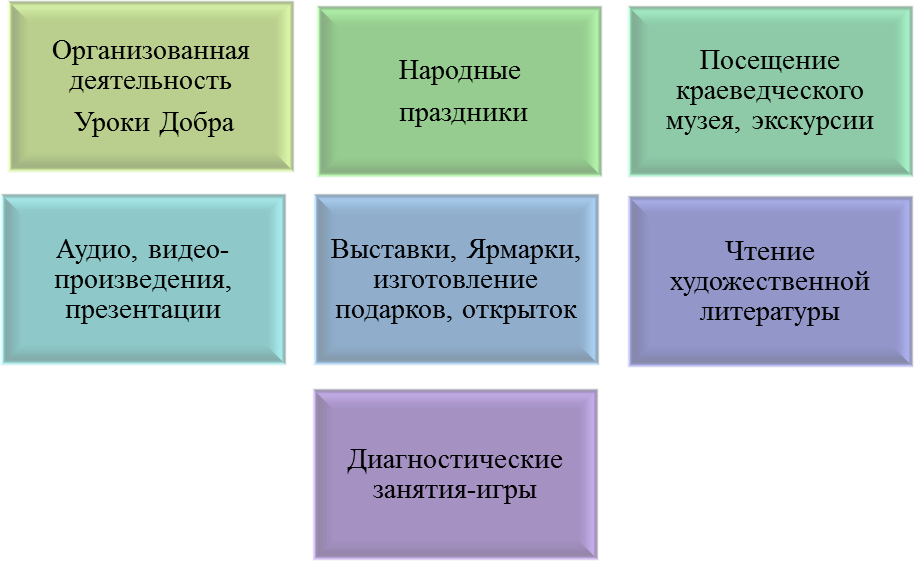 Социальное партнерство участников образовательных отношенийСОЦИАЛЬНОЕ ПАРТНЕРСТВОУЧАСТНИКОВ ОБРАЗОВАТЕЛЬНЫХ ОТНОШЕНИЙ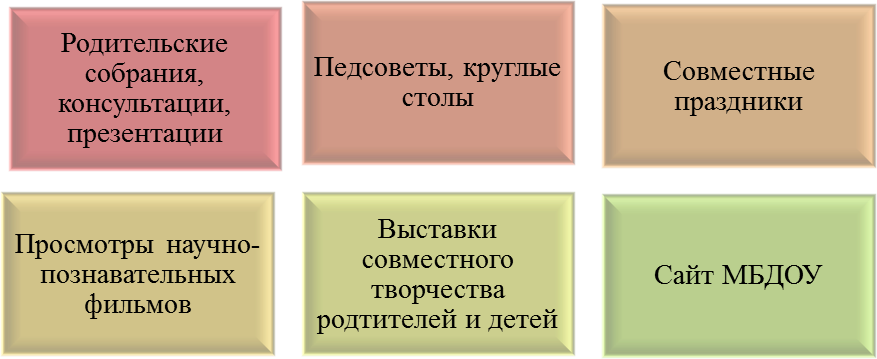 Тематический планТЕ М А Т И Ч Е С К И Й П Л А Н1 год обучения Часть I. ЗЕРНЫШКИ ДОБРАТЕ М А Т И Ч Е С К И Й П Л А Н2 год обученияЧасть II. ВОСПИТАНИЕ ДУШИРаздел 3. Содержание ПрограммыЧАСТЬ I. ЗЕРНЫШКИ ДОБРА1 год обучения – 30 ч. (старшая группа)В первой части программы «Истоки» выделены два раздела.В связи с возникшей в последнее время тенденцией искажения понятий добра и зла в мире, в первом разделе программы «Зернышки добра и любви» считаем необходимым научить детей различать истинное добро от ложного.Прививать детям чувства любви к окружающему миру, бережное отношение к растениям, насекомым, птицам, животным.Задача второго раздела «Воспитание души» - пробудить у детей желание подражать благим примерам, и отвращаться от дурных. Показать, что в мире все наполнено любовью (о любви и уважении в семье, о любви к Родине, о доброте в мире животных, о дружбе животных с человеком).В этом разделе мы говорим о послушании старшим, воспитываем умение поделиться и быть милосердным, увидеть в другом человеке его лучшие качества, помнить добро и быстро прощать обиды, уметь сказать слово одобрения и сочувствия, быть честным, правдивым, не завидовать, не брать чужое, не считать себя лучше других.Раздел I. Истоки добра и любвиЗнакомство с детьми. Беседа в виде ответов на вопросы:Что вы больше всего любите на свете?Чем вы больше всего любите заниматься? В какие игрушки вы любите играть?Назови свои любимые книжки Кто твой любимый герой?На кого бы ты хотел стать похожим?Рисование:	Нарисовать своего любимого героя сказки или мультика, у которого бы ты хотел научиться чему-то добромуИскажение понятий добра и зла в современном миреАнализ рисунков добрых героев.Как отличить доброго человека от злогоПочему у человека-паука, Бэтмана, Гарри Поттера, роботов-трансформеров, Тома и Джерри, Винкс, Чародейки невозможно научиться доброте.Как проявляли любовь к другим Мальвина, Дюймовочка, Золушка, Белоснежка, Герда, Дядя Федор и др.Окружающий мир и человек Нравится ли вам окружающий мир? Расскажите:-о своей деревне /даче;-о море;-о солнышке;-Кто видел радугу;-Красив ли наш мир?Стихотворение Е. Королевой «Вот – Земля, наш общий дом» Рисование: (коллаж) «Красивый мир»Великолепие природы Смена дня и ночи Времена годаРассказ К. Ушинского «Четыре времени года» Рассказ адмирала А. Шишкова «Будь доволен всем» Рисование: (коллаж) «Золотая осень»Чудесные цветы и другие растения в окружающем мире Полезные растения и сорняки. Надо ли сердиться на крапиву. Как вы умеете позаботиться о своих домашних растениях Назовите свой любимый цветок. Расскажите о нем, какой он Песня Е. Королевой «Как хороша земля»Сказка Е. Орловой «Чудесное зернышко»Рисование: Рисунок по мотивам сказки «Чудесное зернышко»Животные, рыбы и птицыРасскажите о своих питомцахРассказ Е. Орловой «Нос холодный – желудок голодный» Рассказ Е. Орловой «Танцующая курочка»Рассказ «Малыш и шестеро котят» Рисование: Нарисовать танцующую курочку.Человек и его поступкиРассказ по Э.Т.А.Гофману «Наследство» Стихотворение Расула Гамзатова «Берегите друзей» Рассказ Эдуарда Шима «Брат и младшая сестра» Непослушание«Дай сделать самому…»Рисование: рисование «Мои добрые поступки»Раздел II Ступеньки к красоте душиО добрых делахЧто такое доброе делоЧто значит добрый человек Рассказ Осеевой «Хорошее»Уважение старшихРассказ Я. Богатенко «Наташин карась» Капризы огорчают родителейРассказ Е. Королевой «Про Ваню» Рассказ Б. Гонаго «Капризка»Заботливые детиСтихотворение Е.Благининой «Мама спит» Сказка «Про Дашу и Машу»Рассказ В. Осеевой «Печенье»Помогай другимСтихотворение Е.Воронковой «Мальчик Помогай» Сказка Е.Королевой «Про светлячка»Сказка Е.Королевой «Белая лиса»«Землю красит солнце, а человека – труд»Рассказ К. Ушинского «Дети в роще»стихотворение Е.Благининой «Я, как мама не люблю в доме беспорядка» Делу – время, потехе – час.Потеха – делу помеха.Умей поделиться, не жадничайРассказ Б.Гонаго «Дружба до первого дождя» Стихотворение В.Благининой «Заводной лягушонок» Сказка Е.Королевой «Про медвежонка Мишуню»Лепка: лепим из пластилина ягоды и грибы для Мишуни.Хорошо ли быть хвастунишкойСказка Е.Королевой «Про шапку и башмаки» Сказка Е.Королевой «Про паучка»Сказка Е.Королевой «Про чайник» Сказка Е.Королевой «Про петуха»Задание: найти в другом что-то доброе и сказать ему: «Ты мне нравишься, ты умеешь поделиться (или уступить, или просить, или помочь и т. д.)»Не считай себя лучше другихПритча Л.Н. Толстого «Павлин»Сказка Е. Королевой «Про садовника и его сад» Задание:Лепка розы из пластилина (коллективная работа)Найти в другом	что-то доброе и сказать ему: «Ты лучше меня, ты умеешь поделиться… (или уступить, или просить, или помочь и т. д.)»Умей договориться, не обижай других Стихотворение С. Михалкова «Два барана» Рассказ В.Осеевой «Волшебное слово»Зла не делай никому.Рассказ А. Шишкова «Маленький птицелов» Рисование: нарисовать птичку в клеткеНаучись говорить доброе слово Словом можно утешить, а можно обидеть Рассказ Б.Гонаго «Новенькая»Рассказ Сухомлинского «Доброе слово»Задание: Сказать добрые, ласковые слова утешения грустному человеку.Полюби всегда говорить правдуВсе тайное становится явным Рассказ В. Осеевой «Что легче».Рассказ Б. Гонаго «Сам себя лишил подарка» Не бери ничего без спросаРассказ К. Ушинского «Брат и сестра» Рассказ Г. Дьяченко «Пятачок»Занятие в виде ролевой игры «Мы едем, едем, едем»Умей прощать обидчиковУчимся ответственно относиться к своим словам и поступкам.Дружбу помни, а зло забывай.Рассказ Б. Гонаго «Спасенный из огня»Уроки добраПесенка «Про котенка Тошку» Сказка Е. Королевой «Про елочку» Рассказ Б. Гонаго «Мамин урок»Умей быть благодарным Сказка Е.Королевой «Про трамвай» Благодарить - благо дарить.Занятие-игра «Собери цветок для Аси и Полины»«Экскурсии по достопримечательным местам Нижнего Новгорода»Занятие на улице. Рисуем на асфальте любимую сказкуКоллективное творчество - рисунок на асфальте. Нарисовать свою любимую сказкуРассказать о героях сказки. Кто твой любимый герой и почему.Занятие в виде игры «Путешествие к далеким островам» (см. Приложение II)ЧАСТЬ II. ВОСПИТАНИЕ ДУШИПодготовительная к школе группа (30 уч. часов)2 год обученияОсновные разделы программыПрограмма состоит из четырех разделов.В первом разделе, который носит название «Как прекрасен этот мир», дается представление о назначении человека и его роли на земле. У детей формируются понятия«добро» и «зло». Происходит знакомство детей с традициями русского народа.Во втором разделе «Красота души» рассматривается человек и его поступки. Дается представление о чистоте совести, бескорыстной помощи другим, о скромности, об уважительном отношении ко всякому человеку. Дается понятие о согласии и сотрудничестве, о справедливости людской и милосердии, дается представление о чувствах человека, о сочувствии, сопереживании, сострадании, любви.Третий раздел «Мир и любовь в семье» посвящен воспитанию в ребенке почитания, послушания, благодарности родителям, бабушкам и дедушкам, умения позаботиться о ближних. Дети знакомятся с семейными традициями русского народа, с традициями семейных, народных праздников.В четвертом разделе «Любимая Отчизна» раскрываются понятия Родины, Отечества, дается представление о русских богатырях, дети узнают о Святынях нашего Отечества и его защитниках.План проведения занятий по программе Часть II. ВОСПИТАНИЕ ДУШИРаздел I. Как прекрасен этот мирКрасота окружающей нас природыЧто нас окружает.Игра-путешествие по просторам нашей земли. Стихотворение Е.Королевой «Вот Земля – наш светлый дом» Рисование: «Нарисуй то, что ты считаешь красивым»Земля и ее красотаЧудесные цветы и другие растения в мире.Какие растения мы вырастили на огороде, как за ними ухаживали. Какие растения есть у нас дома и в группе.Маленькие семена и разнообразные растения. Откуда появились первые растения.Чему мы можем поучиться у растений. Притча о незабудке. Рисование:Плоскостная	лепка по мотивам притчи	о незабудке или коллективное творчество в подгруппах. Нарисовать полянку с разными цветами (коллаж)Посадить семена растений, ухаживать за ними, наблюдать, как появляется и развивается росток.Обитатели подводных глубинДоброта и любовь в животном мире Рассказ Т. Ждановой «Верные сердца»Рассказ И. Тургенева «Сила родительской любви»Рисование: рисунок (коллаж) по рассказу «Сила родительской любви»Обитатели сушиПреданность домашних животных человеку Рассказ Е.Орловой «Зуррок»Отношение человека к животным. Рассказ Т. Ждановой «Настоящий друг человека» Отношение людей к животным и птицам.Рисование: «Нарисуй животное, о котором ты позаботился».Раздел II. Красота душиТропинкой милосердияСердце милующее. Рассказ Б. Гонаго «Милосердие» Стремление помочь – признак сердечной доброты. Рассказ Б. Гонаго «Попугайчик».Рассказ Д. Засодимского «Пошли на охоту». Задания:Рассказать, кому ты оказал милосердие (пожалел, накормил, напоил, дал одежду согреться и т.п.).Смастерить кормушку для птиц (сотрудничество с родителями)Защита ОтечестваКак мы понимаем слово Отечество. Почему на земле бывают войны.Гражданский подвиг нижегородцев Кузьмы Минина и Дмитрия Пожарского. Сила русского народа в его вере.Освобождение Москвы от врагов.7, 8. Памятные места Нижнего Новгорода.Посещение места памяти Кузьмы Минина в Нижегородском Кремле. Экскурсия по Нижегородскому КремлюРешай спор словами, а не кулакамиЕсли тебя обидели, подумай, может быть, ты виноват сам. Рассказ Б. Гонаго «Про Толика и Свету»Рассказ «Про Марка и его самооборону» Рассказ А. Шишкова «Ты осталась одна»И подарки и улыбки от души всем раздавайО жадности. Рассказ Е. Королевой «Про жадного Семена» Рассказ Е. Королевой «Жадная яблоня»Будь щедрым. Не жалей для друга ничего. Рассказ В. Осеевой «Синие листья»Какою мерою меряешь, такою и тебе отмерится. Рассказ А. Шишкова «Розовый куст»Не завидуй.История двух братьев Авеля и Каина Не бери чужого без спроса.Стихотворение Е.Королевой «Мне не нравится моя коса»Рассказ Б. Гонаго «Колина совесть»«На чем похвалишься, на том и провалишься»Сказка Е.Королевой «Про утюг»Бог наградил каждого своими талантами. Не считай себя лучше других. Сказка Е. Королевой «Про кузнечика»Последствия худых и добрых слов«Слово – мой внутренний облик» Ответственность человека за сказанное слово. Рассказ Б. Гонаго «Пропало слово».Имена и клички.Рассказ Б. Гонаго «Как все». Насмешки, гнилые слова.О дружбеКого ты можешь назвать своим другом. Почему. Каким бы ты хотел видеть своего другаУмеем ли мы дружить.Рассказ В. Осеевой «Три товарища». Учись ладить с ребятами.Рассказ А. Шишкова «Ты осталась одна».Задание: Умей поделиться. Что делать, если на всех не хватает угощения	«Дружбу помни, а зло забывай» Сколько раз нужно прощать. Научись прощать другихЕвангельская притча о должнике и заимодавце. Не обижайся по пустякам.Чин прощения.Раздел III. Мир и любовь в семьеЛюбовь к родителямРассказы А. Шишкова «Кто из мальчиков умнее»,«Дерзкая молодая муха»«Маленький садовник»Взрослые лучше знают, что полезно детям. Рассказ А. Шишкова «Прекрасное платье». Благодарность родителямЗаботливые детиРассказ В.Осеевой «Три сына» Болгарская сказка «Кукушка»Задание: выбрать для себя домашнюю обязанность и начать ее исполнять.Традиции семейных праздниковСемейный отдых Семейные увлеченияКакие праздники отмечают у нас дома. Умеешь ли ты принимать гостей.Как подобает себя вести имениннику, гостям.Задание: Совместная работа с родителями «Любимое блюдо нашей семьи» (презентация- дегустация)Твоя родословнаяРодные, родня, род. Родственники близкие и дальние.Задание: Составление своей родословной с помощью родителей.Праздники народного календаряЗадание: Изготовление подарков на праздникМой Нижний НовгородМалая родина – место, где человек родился, где живут его родные. Красота родного города.Стихи о Нижнем Новгороде.Картины нижегородских художников с видами города.Герб родного города.Изображение герба Нижнего Новгорода. Легенда об олене.Рисование: Раскрашивание изображения герба Нижнего НовгородаТрадиции народных праздников Игры, хороводы нащих бабушек Народные традицииМасленица24, 25.	Экскурсии по историческим местам городаОбзорная экскурсия по территории Нижегородского КремляОбзорная экскурсия по Дмитриевской башне (история Нижегородского кремля и природа нижегородского края)Раздел IV. Любимая ОтчизнаБогатыри земли русскойРассматривание картины (эскиз) В.М.Васнецова «Богатырь» Святой преподобный Илья Муромский.Чтение отрывков из былины о русском богатыре Илье Муромце. Чем отличался Илья Муромец от других богатырей.Как Илья Муромец относился к врагам. Рисование: Нарисовать доспехи русского богатыряСказания о русских богатырях.Рассматривание картины В.М.Васнецова «Три богатыря»Чтение отрывков из былины о русском богатыре Добрыне Никитиче. Чтение отрывков из былины о русском богатыре Алеше Поповиче.Искажение светлого образа русских богатырей в современном мультфильме. Рисование (лепка) «Три богатыря»Мудрость и мужество князя Александра НевскогоДетство отрока Александра.Почему Александра называют Невским. Ледовое побоище.Мудрость Александра Невского в управлении Русью. Аппликация: Коллективная работа «Сражение на Чудском озере».Герои Великой Отечественной Войны Подвиг Александра Матросова Чудеса на дорогах войны.Диагностическое занятие-игра «Ярмарка»Раздел 4. Мониторинг освоения степени реализации программыЦель и задачи мониторингаЦель: определение степени реализации дополнительной общеобразовательной (общеразвивающей) программы духовно-нравственного воспитания детей старшего дошкольного возраста «Духовный цветник для детей» в соответствии с ФГОС ДО.Задачи:определить степень реализации программных задач духовно-нравственного развития и воспитания ребенка старшего дошкольного возраста;проследить динамику индивидуального развития детей старшего дошкольного возраста в соответствии с задачами программы.Педагогическая диагностикаРеализация дополнительной общеобразовательной программы «Духовный цветник для детей» предполагает оценку индивидуального развития детей старшего дошкольного возраста в соответствие с ФГОС ДО (раздел III, п.3.2.3). Такая оценка проводится педагогическими работниками в рамках педагогической диагностики и отображает уровни индивидуального развития детей и эффективность педагогических действий, что помогает педагогам планировать дальнейшую работу. Инструментарием педагогической диагностики являются карты индивидуального развития каждого ребенка, в которых фиксируется динамика освоения программы духовно-нравственного воспитания. Результаты педагогической диагностики (мониторинга) используются исключительно для решения следующих образовательных задач:индивидуализации образования;оптимизации работы с группой детей.Проблемные ситуации постоянно применяются педагогами в работе с детьми, но как методики диагностирования они практически не используются. Диагностика в нашем понимании, это наблюдение за развитием ребенка в условиях создаваемых проблемных ситуаций. Проблемные ситуации позволяют строить процесс воспитания и обучения в соответствии с возможностями и желаниями ребенка, избегая насилия над его личностью. Они включают в себя разнообразие эмоций и сложных взаимоотношений. Сценарий диагностического занятия состоит из взаимосвязанных, интересных, простых, понятных и жизненно необходимых проблем взаимоотношения ребенка со сверстниками, взрослыми, положительными и отрицательными персонажами, с самим собой.Праздник как итоговая форма организации детей позволяет провести анализ динамики индивидуального развития детей и результатов работы педагога по духовно- нравственному воспитанию детей. Организация занятий по ситуациям, а затем и проведение праздника как итога в цепи взаимосвязанных ситуаций помогает педагогу успешно осуществлять педагогическую диагностику развития детейПедагогическая диагностика проводится педагогами групп ДОУ с привлечением педагога дополнительного образования, педагога-психолога, старшего воспитателя и других специалистов детского сада.Педагогическая диагностика проводится 2 раза в год (октябрь, май).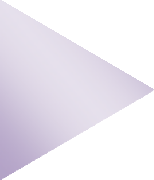 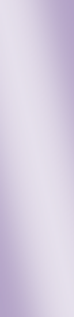 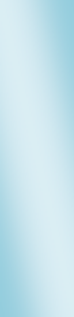 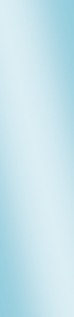 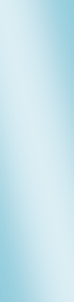 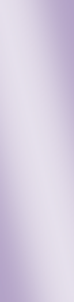 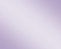 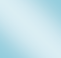 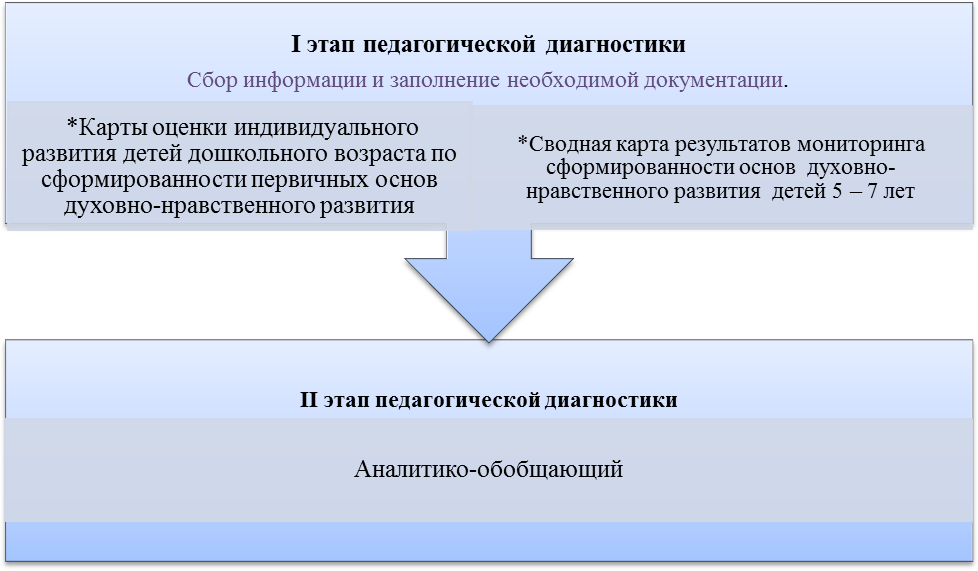 Полученная информация обрабатывается, проводится качественный и количественный анализ результатов формирования основ духовно- нравственного развития каждого ребёнка и группы детей в целом. Вырабатываются рекомендации, при необходимости определяются пути коррекции развития. Аналитико-обобщающий этап мониторинга позволяет оценитьдинамику достижений детей в духовно-нравственном развитии и эффективность реализации программы «Духовный цветник для детей».Индикативные показатели:управление своим поведением (во время исполнения песен, танцев, чтения стихов, игр, общения и т. д.);проявление культуры поведения, скромности;выстраивание	отношений	с	отрицательным	персонажем	(общаться,	сторониться, сопротивляться соблазнам и т. д.);умение	сопереживать,	сочувствовать	(помочь	обиженному,	поделиться	сладким, уступить место и т. д.);умение самостоятельно принять решение (выйти на игру, соревнование, чтение стихов и т. д.)проявление терпения (выслушивать задание до конца, сдерживать свои желания и т. д.)проявление самостоятельности детей;адекватная детская самооценка.Педагогами ДОО специально разработаны сценарии праздников «Путешествие к далеким островам» (старшая группа), «Ярмарка» (подготовительная группа). В ходе праздника педагог видит проявления, поступки и действия детей.В числе диагностических методик нами используются:методика организации проблемных ситуаций,методика организации педагогического наблюдения,анализ продуктов детской деятельности,методика организации бесед с детьми;Перечень дополнительных диагностических методик:Методика «Изучение осознания нравственных норм и объяснительной речи у детей 3-7 лет» (Г.А. Урунтаева, Ю.А. Афонькина);Методика «Изучение осознания детьми нравственных норм» (Г.А. Урунтаева, Ю.А. Афонькина).Методика "Сюжетные картинки" (модифицированный вариант Р.М. Калининой);Методика "Закончи историю" (модифицированный вариант ситуаций Р.М. Калинина);Методика «Рисунок семьи» (особенности внутрисемейного отношения) (В. Хьюлса, А.И. Захарова, Л. Кормана);Методический инструментарий мониторингаОпределение результативности реализации программы «Духовный цветник для детей» осуществляется по следующим критериям:Частично реализована – получение ребенком опыта переживания, позитивного отношения к полученным знаниям предметного и нравственного характеров в процессе контролируемой деятельности, но объем знаний и первичных представлений частично соответствует содержанию программы, социальные знания нравственного характера применяет не всегда, затрудняется анализировать полученный опыт и самостоятельно его применять;Реализована в полном объеме – ребенок имеет расширенный кругозор, у него сформированы знания и представления об окружающем мире, нравственные качества и поступки (забота о других, терпение, скромность, сочувствие и сострадание, дружелюбие), ребенок может применить полученный опыт в решении нравственных ситуаций, анализировать свои поступки и поступки других людей.Результаты педагогической диагностики по программеОсновным результатом является ребенок, имеющий знания и представления о нравственных ценностях, основанных на духовных традициях русского народа, проявляющий нравственные чувства и действия.ВЫВОД: по итогам педагогической диагностики программа реализована в полном объеме.Раздел 5. Информационно-методическое обеспечение программыМБДОУ располагает оргтехникой и средствами ТС: имеются 3 компьютера, 2 принтера, 1 ноутбук, 2 МФУ,  ламинатор, 2 мультимедийных проектора, 1 стационарных экрана, 1 экран переносной, , магнитофоны в группах, музыкальный центр, видеотека, видеокамера, фотоаппарат.Технические средства обучения отвечают общим требованиям безопасности, возможностью использования современных информационно-коммуникационных технологий в воспитательно-образовательном процессе.На Уроках добра и в свободной деятельности детей используется аудио-, видео-материалы и мультимедийные презентации.ДИДАКТИЧЕКИЕ ИГРЫПРИЛОЖЕНИЕ 1СОДЕРЖАНИЕ СБОРНИКОВлитературно-музыкальных композицийПРИЛОЖЕНИЕ 2Сценарий праздника«Масленица»Сценарий праздника для детей 6-7 летЦель. Воспитывать любовь к Родине, родному краю. Развивать у детей интерес к народным праздникам и традициям.Первая часть праздника фольклорного праздника проводится в музыкальном зале В зале подготовлен экран для демонстрации слайдов по тематике праздникаскоморох:(Под русскую народную музыку «Камаринская»входят в зал два скомороха, весело танцуют).Здравствуйте, ребята, дорогие! Маленькие и большие.скоморох:Здравствуйте, гости! Милости просим!Скоморохи вместе:Масленицу широкую открываем, Веселье начинаем!	(слайд №1)ребёнок:Душа ты ль, моя масленица, Сахарные уста,Сладкая твоя речь! Приезжай ты к нам в гости На широкий двор!В горах покататься, В блинах поваляться!ребёнок:Уж ты, моя масленица, Красная коса!Приезжай к нам в детский садик, С умом повеселиться,И речью насладитьсяребёнок:Встретим тебя хорошенько! Сыром, маслом, да яйцом, И румяным калачом!Песней, пляской, да весельем, Да хорошим угощеньем!1 скоморох:Едет масленица дорогая,Наша гостьюшка годовая, На саночках расписных, На кониках вороных.(Масленица въезжает на белой лошади) (слайд № 2)«Танец Масленицы» (русская народная мелодия)Масленица:Здравствуйте, гости званые! Люди добрые!4 ребёнок:Здравствуй, масленица!Праздник проводов зимы холодной! Праздник встречи весны ясной!Надолго ли к нам?Масленица: На неделю, 7 деньков. А вы знаете, как они зовутся?Ребёнок: Начинается в понедельник!Все дети: Встреча! Ребёнок: Вторник? Все дети: Заигрыш! Ребёнок: Среда?Все дети: Лакомка! Ребёнок: Четверг? Все дети: Разгул!Ребёнок: Пятница?Все дети: Тещины вечёрки!Ребёнок: Суббота?Все дети: Золовкины посиделки!Ребёнок: Воскресенье?Все дети: Проводы!Барыня:Много, много для детей Я придумала затейИ стихи и песниЧтоб было интересней.ребёнок:Собрался народ во широкий хоровод.ребёнок:Масленицу встречать, да зиму провожать.ребёнок:Масленица - кривошейка,Встречаем тебя хорошенько (слайд№ 3)ребёнок:С блинами, пирогамиДа с душистыми крендельками!ребёнок:Широкая масленица Мы тобою хвалимся! 6 ребёнок:На горах катаемся, Блинами объедаемся. Масленица:Запевайте- ка, ребята,Песню русскую, Песню ладную,Песню складную (слайд №4)Песня «Ой, вставали мы ранёшенько» (русская народная песня)Масленица: Спасибо, милые певцы! Я вас хвалю, вы — молодцы!Раздайся, народ,Нас пляска зовет! (слайд №5)Русский народный танец «Кадриль»(русская народная мелодия)Масленица: Вы, ребята, выходите Хоровод свой заводите! (слайд №6)Хоровод «Этно» (русская народная мелодия)Барыня: Эй, ребята — ложкари!Поиграйте от души. Станцуйте танец шуточный,Шуточный, прибауточный! (слайд №7)Танец с ложками (русская народная мелодия)Барыня: Ай, да ложкари!Порадовали вы нас своей игрой!Масленица: Мы и пели и плясали,Но пока, что не играли.В круг вставайте, поскорей, Да, поиграйте веселей!Игра «Гори ясно» (русская народная мелодия)Масленица:За ваши игры, да веселье.Я вам приготовила угощенье!Явилась на праздник с блинами вкусными,С масленицей поздравляю, здоровья всем вам желаю! (слайд №8)Песня «Блины» (русская народная песня)Скоморох:Масленица — блиноедка, Накормила всех людей!Скоморох:Наплясались, наигрались, Сразу стало веселей!скоморох:Прощай, Масленица – плутовка, Погостила ты у нас недолго.Погостила всего семь деньков, А мы думали – семь годков!скоморох:Прошла Масленица — кончилось гуляньице! Прощай, зима, прощай, Масленица!Приходи к нам, Весна Красная!Вторая часть фольклорного праздника проходит на улице:Игры с медведемЭстафеты с санками, лыжами, ледянками.ЛитератураЗацепина М. Б., Антонова Т. В. Народные праздники в детском саду. Методическое пособие для педагогов и музыкальных руководителей. / Под ред. Т.С. Комаровой. — М.: Мозаика – Синтез, 2005. – 152 с.Календарные и народные праздники в детском саду. Выпуск 2. Весна / Авт. -сост. Г.А. Лапшина. – Волгоград: Учитель, 2005. – 111 с.Русские обрядовые праздники: Сценарии и сценарные материалы для использования в школе / Сост. В.П. Филимонов; — Владимир, 1994. – 120 с.Русское народное творчество и обрядовые праздники в детском саду: конспекты занятий и сценарии праздников / Владимирский областной институт усовершенствования учителей. – Владимир, 1995. – 164 с.Сценарий праздника ко Дню народного единства«Славься Русь – Отчизна моя!»Сценарий праздника для детей 6-7 летВ зале подготовлен экран для демонстрации слайдов по тематике праздникаЦель. Воспитывать патриотические чувства: любовь к Родине, родному краю, толерантность к людям всех национальностей, живущих в нашей стране. Развивать у детей интерес к истории России, к истории родного края.Звучит песня «У моей России» (муз. Г. Струве).Дети в русских народных костюмах входят в зал, садятся.Ведущая: Добрый день, дорогие ребята, уважаемые гости! Четвертого ноября вся Россия отмечает День народного единства. Это праздник патриотизма, взаимопомощи и единения всех российских народов, это день спасения России от самой большой опасности, которая когда-либо ей грозила.Ребята, как вы понимаете, что такое – единение? (Единение – это когда все люди вместе.)А кто такие патриоты? (Это люди, которые любят свою Родину и всегда готовы встать на её защиту.)Стихотворение «День народного единства»Н. Майданик.Дети (по очереди):	С историей не спорят, с историей живут,Она объединяет на подвиг и на труд. Едино государство, когда един народ,Когда великой силой он движется вперёд.Врага он побеждает, встав, как один, на бой, И Русь освобождает, и жертвует собой.Во славу тех героев живём одной судьбой, Сегодня День единства мы празднуем с тобой.Ведущая: Послушайте, пожалуйста, какие красивые строки о России написала Юлия Друнина:О, Россия! С нелёгкой судьбою страна… У меня ты, Россия, как сердце, одна.Я и другу скажу, я скажу и врагу – Без тебя,  как без сердца,Прожить не смогу…Песня «У моей России»,муз. Г. Струве, сл. Н. Л. Соловьёвой/ДераскинаВедущая: Ребята, любовь к России у каждого из нас начинается с любви к местам, где ты родился и живёшь. Скажите, пожалуйста,Как называется наша малая родина?Кто	является	основателем	нашего	города	(Юрий	Долгорукий)На каких горах был основан наш город? (Дятловы горы.).На	каких	великих	реках	стоит	наш	город?	(Волга,	Ока).Как	называется	место,	где	сливаются	две	великие	реки?	(Стрелка)Для чего был построен кремль, который является сейчас самым главным историческим памятником	нашего	города?	(Для	защиты	границ	Русского	государства)*	Кто из прославленных людей Нижнего Новгорода собрали войско (ополчение) и повели его на защиту Москвы от польских захватчиков? ( Минин, Пожарский)В зал входят Алёна и Кузьма в русских народных костюмах.Алёна: Давным-давно, в стародавние века, в древние времена, жили-были на земле русичи, искусные мастера и мастерицы, трудолюбивые землепашцы, храбрые, сильные, благородные воины. Жили они честно и славно, храмы да терема возводили, детей растили да песни слагали во славу Отечеству.Кузьма: Но вот пришёл недобрый день и час, навалились беды-несчастья, злые напасти на землю Русскую. Пришёл неурожай, а за ним и голод лютый. С голоду и с тоски- кручины начались меж людьми ссоры да раздоры.Алёна: А в это время пришла новая беда. Заметили враги, что ослабела Русь от раздоров да голода, обрадовались и выступили в поход на Москву. Воевать задумали обманом – царя с собою привели самозваного. Обманутые крестьяне и горожане охотно присоединялись к войску самозваного царя, открывали перед ним, будто бы перед настоящим царём российским, свои ворота.Кузьма: Однако самозванец и не думал защитить, спасти русский народ! Захватив Москву, власть, трон да корону царскую, принялся пировать да веселиться! Смертельная опасность нависла над землёю Русской – везде царили раздор да запустение, горе да отчаяние!Алёна: Но нашёлся на земле русской, в краю нижегородском удалой богатырь, добрый молодец Козьма Минин. И росту был не богатырского, но была в нём сила духа настоящего богатыря, сердце пылкое да ум острый. Выбрали нижегородцы Козьму своим старостой. Понял Минин, что надо не прятаться от напасти, а постоять за себя да за родимую землю, выступить против Самозванца.Кузьма: Принялся Козьма Минин собирать силы и средства на освобождение Отечества. Поняли нижегородцы, что все они крепко-накрепко связаны единою бедой, единою надеждой. Собрались они на площади перед святою церковью и всё, что скопили за жизнь стали отдавать на ополчение (слайд №3, беседа по картине)Собрать деньги - это не главное. Главное – найти воинов в войско и полководца достойного. Остановили свой выбор нижегородцы на князе Дмитрии Пожарском – о нём по Руси шла добрая слава. Согласился князь возглавить войско.Кузьма: Воевода найден, и войско со всей Руси собрано, осталось только его вооружить, как полагается. Долго ли, коротко ли, но изготовили нижегородские мастера оружие и доспехи (слайд №4)Кольчуга – старинный воинский доспех в виде рубашки из металлических колец (слайд №5).Шлем – старинный металлический защитный воинский головной убор (слайд№6). Меч – старинное холодное оружие с длинным прямым клинком (слайд№7).Алёна: А народ всё прибывал в Нижний Новгород для защиты святой Руси!Кузьма: И вот настал день, когда Нижний провожал ратников на битву. Грянули медью колокола. (Звучит колокольный звон)Кузьма: Ударили со стен пушки, развернулось и затрепетало на ветру княжеское знамя Дмитрия Пожарского. И вот сошлись противники в страшной сече. Застонала земля от тысячи копыт, зазвенели мечи, затрещали выстрелы.Танец «Богатырская наша сила»(муз.А. Пахмутовой, сл. Н. Добронравова)Алёна: Тяжело было русским воинам, осада московского Кремля продолжалась несколько дней. Наконец обессилели враги, сдались войску Минина и Пожарского. Славил народ освободителей земли русской.Звучит фрагмент хора «Славься»из оперы «Иван Сусанин» М. ГлинкиАлена: Чаще всего звучали имена князя Дмитрия Пожарского и Козьмы Минина!Бегут годы, текут столетия, и каждое выдвигает своих героев, но есть страницы истории, которые ни зачеркнуть, ни забыть нельзя, как нельзя забыть людей, жизнью своей возвеличивших родную землю. Такими были Дмитрий Пожарский и Козьма Минин, такими они остались в веках.Стихотворение «Не забудет наш народ доблесть наших воевод»Н. Кончаловской (слайд №8).ребенок: Добрый памятник поставлен Двум героям всей странойВ знак того, что был избавлен От бесчестья край родной.ребенок: Он отмечен годом, днём,И начертано на нём:«Гражданину Минину И князю Пожарскому – Благодарная Россия».ребенок: От сверженья власти царской Так много лет подряд Смотрят Минин и Пожарский На торжественный парад.ребенок: Указав рукой литоюНа величественный вид И на племя молодое, Минин словно говорит:ребенок: «Полюбуйся ныне, княже,На страны родной дела. Не могли мы думать даже, Чтобы Русь такой была!ребенок: Подивись-ка их военнойСиле необыкновенной, И послушай эти песни, И на лица погляди… Их дела ещё чудесней Ожидают впереди!»Кузьма: Вот мы и рассказали вам, что произошло на Руси почти четыреста лет назад, о том, как единение помогло россиянам справиться с коварным врагом, избавиться от польского нашествия. Теперь вам понятно название праздника – День Единения России?Ведущая: Ребята, так кто же такой патриот? (Тот, кто любит свою Родину, защищает её от врагов.)Кто прославил землю Нижегородскую? (Князь Дмитрий Пожарский и Кузьма Минин.)Что помогло победить врага? (Единение народа.)Так как же вы понимаете, что такое единение?Ребёнок: Единение – это все вместе, Это значит, что все как один.Значит все мы для нашей России Как семья: кто-то дочь, кто-то сын. И семья наша очень большая,Чтобы дальше Россия жила И свободою вечно дышала -Жить в согласии, мире должна!Ведущая: А сейчас я предлагаю вам, Алёна и Кузьма, нашим гостям, всем ребятам встать и взяться крепко за руки. (Все встают и берутся за руки)Дорогие друзья, всех нас объединяет чувство гордости за свою страну, за её славную историю.И в этот праздничный день с особенной силой ощущаем, что мы – единый и могучий русский народ, и у нас одно Отечество – Россия.Песня «Россия-Родина моя» муз. Мурадели, сл. В.Харитонов (исполняет вокальный ансамбль воспитателей)Стихотворение «Я и Мы» В. Орлова.Ребенок: Очень много слов на свете, Как снежинок у зимы.Но возьмём, к примеру, эти:Слово «Я» и слово «Мы».«Я» на свете одиноко,В «Я» не очень много прока. Одному или однойТрудно справиться с бедой.Слово «Мы» сильней, чем «Я». Мы – семья, и мы – друзья.Мы – народ, и мы – едины. Вместе мы непобедимы.Ведущая: Россия многонациональная страна, в ней проживают русские, татары, башкиры, марийцы, мордовцы, мы с вами знакомились с их национальной одеждой, обычаями (слайд №9 беседа)Россия - единая, могучая, бескрайняя, гостеприимная страна, она протягивает руку дружбы и раскрывает свои объятия всем народам, кто пожелает жить на земле мирно и счастливо.Ребёнок: Как повезло тебе и мне:Мы родились в такой стране, Где люди все – она семья:Куда ни глянь – кругом друзья!Ребёнок: Народы как одна семья,Хотя язык их разный, Все - дочери и сыновьяСвоей страны прекрасной!Песня «Большой хоровод» муз. А.Хайт, сл. Е.ЖигалкинаВедущая: Все мы разные: мы говорим на разных языках, поём разные песни у нас различная национальная культура и традиции, но мы одинаково любим землю, на которой живём, и для всех нас Россия является Родиной. Все мы – россияне!Алена:	Берегите Россию -Нет России другой, Берегите ее тишину и покой, Это небо и солнце,Этот хлеб на столе И родное оконцеВ позабытом селе...Кузьма:	Берегите Россию,Без нее нам не жить. Берегите ее,Чтобы вечно ей быть Нашей правдой и силой, Всею нашей судьбой.Берегите Россию - Нет России другой!Ведущая: Дорогие друзья! Наш праздник заканчивается.Алёна: Мы желаем вам мира, добра и благополучия!Кузьма: Ещё раз с праздником вас – Днём народного единства!Алёна и Кузьма вручают детям подарки (маленькие флажки – копии Российскогофлага)Песня «МОЯ РОССИЯ» муз. С.Паради Фотосессия на памятьАлёна и Кузьма прощаются с детьми.Дети уходят из зала под звучание в записи песни «Моя Россия» в исполнении гр.«Непоседы»ПРИЛОЖЕНИЕ 3ПУТЕШЕСТВИЕ К ДАЛЕКИМ ОСТРОВАМСценарий праздника для детей 5-6 лет В зале подготовлен «корабль»(баннер с морским пейзажем, стулья, штурвал, флажки, бинокль)Атрибуты: баннер с морским пейзажем, корабль, штурвал, бинокль, канат, каждому ребенку пакетик с угощением, корзина с конфетами и фруктами, коврик, ленты, значки, мольберты, ватманы с нарисованными сундуками, наборы геометрических фигур (Блоки Дьенеша), кроссворд, атрибуты к эстафете.Роли взрослых: Капитан, Царь Зазнай, Лень.Дети под марш входят в зал, встают сбоку от корабля.Боцман, штурман, радист занимают места на носу корабля.Боцман берет в руки бинокль и пристально рассматривает гостей.Штурман: Что видишь, боцман?Боцман: Вижу на причале толпу народа, все улыбаются!Радист: Это они нас пришли провожать! А нашего капитана ты не заметил?Боцман: (смотрит в бинокль) Нет, не вижу! Постой, постой! Капитан идет сюда! Свистать всех наверх!Звучит сигнал сбора (все мальчики - матросы быстро бегут на корабль)Штурман: Матросы, смирно! (мальчики отдают честь капитану)Под марш входит капитан.Обходит корабль, останавливается рядом со штурманомШтурман: Товарищ капитан! Экипаж корабля «Смелый» готов к отплытию!Капитан: Команда! Вольно! Скоро наш корабль отправляется к далеким островам! Ни на глобусе, ни на карте этих остовов нет! Нам предстоит их открыть!Матрос: Значит мы – первооткрыватели!Капитан: Конечно!Матросы: Ура!Капитан: Команда! Подготовиться к отплытию! Пассажиров просим подняться на палубу! (Девочки занимают места на корабле)Девочка: Водят смело капитаны корабли по океанам, Интересно плавать им по дорогам голубым!Девочка: Днем и ночью,Днем и ночью,Курс прокладывают точно,И бросают якоря в океанах и морях!Девочка: Море любит умных, смелых, Если ты сумеешь деломУм и смелость доказать, Капитаном сможешь стать!Водят смело капитаны корабли по океанам, Интересно плавать им по дорогам голубым!Девочка: Днем и ночью,Днем и ночью,Курс прокладывают точно,И бросают якоря в океанах и морях! Море любит умных, смелых,Если ты сумеешь делом Ум и смелость доказать, Капитаном сможешь стать!Песня «Сегодня мы играем в пароход», муз. С.Баневича Капитан: Матросы! Слушай мою команду! Убрать швартовы! Поднять якорь! Кок,раздайте всем продукты! К сожалению - это все наши запасы, не торопитесь их съесть сразу, может они нам пригодятся позднее! Наш корабль «Смелый отправляется в дальний путь!»Под музыку корабль плывет (дети покачиваются)Капитан: Штурман, что видите впереди? Штурман: Все спокойно, на море полный штиль! Капитан: Штурман! Полный вперед!Штурман: Есть, капитан!Капитан: Что слышите, радист?Радист: Слышу нашу любимую музыку!Капитан: А ну-ка, включите радио громче!Танец «Бескозырка белая», муз. В.Модель, сл. З.Александровасадятся на местаКапитан: Полный вперед! (Дети под музыку покачиваются)Боцман: (смотрит в бинокль) Вижу остров! (выходят с корабля)«Плывем на корабле» под музыку Р.КлаудерманаКапитан: Ребята, на острове нас встречает Королева.Входит Королева Лень(расстилает покрывало, ставит вазу с конфетами, фруктами)Лень: О, ко мне гости пожаловали! Ах, вы, мои сладенькие, на мой остров Сладких снов.Отдыхайте, живите у меня сколько хотите! Я ведь добрая! (зевает)Поживите у меня немного, а потом и совсем не захотите отсюда уезжать. Присаживайтесь на мой мягкий коврик. Здесь ничего не надо делать, только ленись и отдыхай.Песня «Лень», музыка и слова Е.ЕреминойЛень: Кто из вас любит отдыхать больше, чем работать? (дети отвечают)«Плывем на корабле» под музыку Р.КлаудерманаЛень: Ну, вот вы мне как раз и подходите! Посмотрите, как у меня хорошо! Вкусные конфеты, фрукты. Они ждут вас! Только протяни руку – и они твои. Но только, вот уговор, кто возьмет конфеточку хоть одну, тот навсегда останется у меня!«Плывем на корабле» под музыку Р.КлаудерманаЛень наблюдает за детьми, показывает стражникам на тех детей, кто берет угощение.Стражники их забирают в плен.Капитан: наши друзья попали в плен. Что будем делать? (Рассуждения детей) Правильно, будем их выручать. Ребята, давайте попросим Лень, чтобы она отпустила наших друзей! (Дети просят).Лень: Да, не хочу я отпускать своих пленников! Да и просите вы меня как-то невежливо! Ну, да ладно! Если вы выполните мои задания, тогда, может быть, отпущу! Вот у меня есть кроссворд, за который я хочу получить приз, но разгадывать мне его лень! Ну что, беретесь за работу?Капитан объясняет задание, дети выбирают ответственного за написание букв в кроссворде, отгадывают первые звуки и разгадывают кроссвордКроссворд: ВОЛНА (ваза, облака, луна, ножницы, апельсин)Лень: Ой, какие молодцы, мне и трудиться не надо! Ой, вспомнила, у меня еще одно дело нерешенное есть! Поможете? А то не отпущу никого! Эй, стражники!Капитан: Поможем, поможем, правда, ребята?Лень: Вы знаете, у меня так много сокровищ! Вот они здесь! (Достает конверты с набором геометрических фигур – «сокровищ»). Мне лень разложить их по сундукам! Справитесь? Вон там возьмите мои сундуки и быстренько, принимайтесь за работу!Дети делятся на команды и вкладывают карточки свойств геометрических фигур на сундуках (изображение на ватмане с прорезями).Лень: Сделали? Ну, мне лень проверять вашу работу – проверяйте сами, но ошибок я не потерплю!Лень протягивает капитану проверочные карты расположения сокровищ в сундуках.Капитан с детьми проверяют работы, исправляют ошибки.Лень: Ну, что же придется вас отпустить! Хотя так не хочется! Кто за меня все будет делать?Дети возвращаются на корабль. Лень уносит покрывало и фрукты, уходит.Дети возвращаются на корабль.Капитан: Скажите мне, вы поняли, у кого мы побывали в гостях? (Ответы) Почему некоторые дети оказались в плену у Лени? Все-таки среди нас оказались те, кто не поддался на сладкие уговоры! Молодцы!Боцман: Полный вперед! (Дети покачиваются под музыку) Усиливается ветер! Слышу раскаты грома!Радист: Приближается шторм!Танец с лентами, муз. Р.Клаудермана (девочки)Капитан: Море спокойно. Можно купаться!Игра «Акула», муз.В.БеловаКапитан: Пострадавших нет? Все помогали друг другу спасаться? Молодцы, настоящие моряки!Песня «Все мы моряки», муз. Л.ЛядовойКапитан: Полный вперед!«Плывем на корабле» под музыку Р.КлаудерманаКапитан: Можно подкрепиться, но не увлекайтесь, продуктов мало, а что впереди ждет нас – мы не знаем! (Под музыку угощаются)Боцман: (смотрит в бинокль) Вижу остров! Стоп машина! Спустить трап! (Дети сходят на землю).Выходит Царь Зазнай.Царь: О! Ко мне прибыли гости! Я давно вас жду на своем острове Зазнаек. Только на моем острове живут самые лучшие люди, которые считают себя лучше других! Здесь неместо скромным! Здесь нужно хвалить себя и слушать похвалы! (Проходит между детьми) Вот самый умный! Да? (Ребенок отвечает, Царь берет его за руку). Вот самая красивая! Да? Вот самая красивая! Да? Самый ловкий!.. Самая добрая!.. Самый послушный!.. и т.д. (Всех детей, согласившихся с утверждением, царь ведет цепочкой за собой, потом сажает в одно место. Остальных детей просит повторить за собой: «Я самая умная» и т.д. Тех детей, кто повторит – уводит за собой к «пленным»).Царь: Ха-ха-ха! Вот вы и попали ко мне в плен! Какие доверчивые зазнайки! Вы думали, что я уступлю свой трон вам? Нет, здесь уже есть самый умный, самый сильный, самый- самый! (Прохаживается, красуясь перед всеми). Теперь вы - мои слуги. Будете заботиться обо мне, понятно?Капитан: (обращаясь к оставшимся) Что будем делать? Опять наши друзья попали в плен!Царь: Можете не стараться – пленников я не отпущу!Капитан: Слушай мою команду! Доставить на остров канат!(5-6 человек приносят канат)Капитан: А сейчас будем вытягивать пленников с помощью каната!Игра «Перетянем канат!» (Царь на стороне пленников)Царь: (удивлен) какие вы сильные! Как это вам удалось перетянуть нас на свою сторону?Капитан:	Мы	следим	за	своим	здоровьем,	занимаемся	физкультурой!	Хочешь посмотреть, какие эстафеты мы проводим в детском саду?Царь: Ну-ну, посмотрим!Эстафета.Царь: А я все равно вас не отпущу!Капитан: Что же ты хочешь получить за наше освобождение?Царь: Да у вас и нет ничего!Капитан: Ребята, что мы можем отдать Царю? Что ценное есть у нас? (Дети думают, предлагают. Что-то отдают свое, вспоминают про корзину с едой, все отдают Царю)Царь: ладно, сегодня я добрый, согласен на выкуп. Но если попадетесь еще раз – будете мне служить! Прощайте! (уходит)Капитан: Всем занять места на корабле! Хорошо! Мы опять вместе! Почему Царя так называют? А что значит зазнаваться? А что нам помогло сохранить друг друга? (Дети отвечают) Дружба? … А что такое дружба?Песня «Настоящий друг», муз. И.ШаинскогоКапитан: Полный вперед! Возвращаемся домой!«Плывем на корабле» под музыку Р.КлаудерманаКапитан: Стоп машина! Вот мы и прибыли домой! Понравилось вам путешествие на корабле? Советую всем хорошенько подумать о том, что сегодня с нами происходило, какие ошибки мы допустили, и что надо делать, чтобы больше не попадать в плен. В память о нашем путешествии я дарю вам значки (эмблемы или т.п.). (Раздает)Все проходят маршем по залу за капитаном и уходят.ЯРМАРКАСценарий праздника для детей 6-7 летРоли взрослых: Скоморох, Дуняша, Фома, ЕремаАтрибуты: презентация «Ярмарка», видео «Ярмарка», столы с товаром (поделки, кулинарные изделия, выпечка), оформление зала, прялка, нитки, Павловские платки, самовар, баранки на веревочке, 2 веревки с закрепленными лентами для всех девочек (по 2 шт.), «посох», 2 дудочки, корзина, сарафан, коромысло, 2 ведерка, березка, вязаные шапки (10), косынки, роза;В зал входят Скоморох и Дуняша«К нам собирайся народ, сегодня вас много интересного ждет: веселье, пляски, шутки, игры, песни, прибаутки, чай с медовыми пряниками, русскими баранками!»Под русскую народную музыку входят детиСкоморох:С давних времен у русского народа был обычай устраивать веселые ярмарки, на которые съезжались не только из далеких деревень, но и из других стран. А на ярмарке чего только нет: расписная посуда, сладости разные, такие яркие, забавные игрушки. Можно было купить здесь и доброго коня и балалайку! И у нас сегодня ярмарка! Посмотрите, какие товары! Все это сделали вы вместе со своими мамами и папами, бабушками и дедушками. А ярмарка, наша проходит в честь праздника женщин! (Рассматривают товары вместе с детьми)Скоморох:Посмотрите, Дуняша прядет!Вы видели, как прядут? Подойдите поближе к Дуняше, посмотрите внимательно.Дуняша прядет и комментирует свои действияДуняша:Понравилась вам моя работа? А я знаю, что девочки тоже учились прясть, выходите, покажите свое мастерство!Танец «Прялица», русская народная мелодия, обр. Т. ЛомовойДуняша:На Руси уж так идет, что талантливый народ сам себе и жнец и швец, и на дудочке игрец и блоху он подкует, дом добротный возведет, утварь всю по дому справит, чашей полной дом тот станет.А сейчас мы убедимся в ловкости наших красавиц. Ведь с детства не научишься, всю жизнь намучаешься!Ну-ка, кто хочет свое уменье показать? Надо лишь ниточку в клубочек намотать.Игра «Заплети косичку»(Сначала мамы, бабушки)Скоморох: Ребята! Посмотрите-ка, здесь два мальчика, что-то мастерят! Тихонько сядем и за ними понаблюдаем!Песня «Савка и Гришка», белорусская народная песняСкоморох:Вот так Савка! Вот так Гришка! Какие свистульки смастерили! Молодцы!Скоморох:Тары-бары, растабары! Расторговываем товары! Булавки, иголки, стальные приколки....Кто же первый пойдет на базар?Дети: Назар! Назар!Скоморох: Сейчас посмотрим, что он будет покупать на базаре?Девочка ведет мальчика за руку. У девочки корзина.Девочка: Ты, Назар, ты, Назар, поди-ка на базар.Купи мне сарафан, ни долог, ни короток, ни в лес ходить, ни зайцев ловить...Назар подходит к прилавку, берет сарафан, подносит девочке. Она прикладывает сарафан к себе, любуется в зеркало)Девочка: Такой красивый сарафан всегда пригодится! (кладет сарафан в корзину, берет мальчика под руку и садятся на стулья)Скоморох: А кто это еще по ярмарке гуляет?Да это Иван! Давайте спросим, что он купил?Песня «Где был Иванушка» русская народная песняСкоморох:А вот и Ванюшка идет со своей подружкой, Танюшкой, Что желаете купить?Ваня: Нам нужно коромысло за водой сходить.Дуняша: Есть, есть, одно осталось, все уже раскупили!Песня - танец «Пошла млада за водой», русская народная песня (Мальчики)Расступись честной народ, не пыли дорожка, Добры молодцы идут погулять немножко!Танец «Чеботуха», русская народная мелодияСкоморох: А теперь, давайте соревноваться! Всякий молодец на свой образец! Ну, кто пробежит гусиным шагом из конца в конец?Мальчики:Ой, девчата дорогие, разрешите нам сказать:Мы имеем предложение вместе с вами поплясать!Девочка:	Нам не нравятся ребята, ходят, улыбаются. Свою гордость перед нами показать стараются!Частушки, русская народная мелодия (девочки)(поставить берёзу)Дуняша: Вот так девчушки! Вот так хохотушки! Не обиделись мальчики на них? Ну и хорошо! Они пошутили! Давайте лучше хоровод заведем вокруг березки!Хоровод «Земелюшка-чернозем» («Этно»), русская народная мелодия(Входят Фома и Ерема)А вот и мы оба - Фома и Ерема,Низко поклонились, колпаки свалились, Колпак надеваем - снова начинаем.Мы пришли к вам оба: Фома да Ерема Людей посмотреть, себя показать,Да небылицы вам рассказать.-Подвинься!-Нет, ты подвинься!-Подвинься!-Нет, ты подвинься!Ерема:	Фома вредный, голос медный, сам с кувшин, голова с аршин (смеется)Фома: Шутку любишь над Фомой, так люби и над собой… Ерему поднимали - животы надорвали...Ерема:	Начинай!Фома:	Нет, ты начинай!Ерема:	Дело было в январе, первого апреля…Фома:	Сухо было на дворе, грязи по колено... Скоморох (с детьми) чепуха, чепуха, чистая чепуха! Ерема:Шел высокий человек, низенького роста (чепуха, чепуха, чистая чепуха!)Фома:Он кудрявый без волос, тоненький, как бочка.	(Чепуха, чепуха, чистая чепуха!)Ерема:Ехала деревня мимо мужикаВдруг из под собаки лают ворота	(Чепуха, чепуха, чистая чепуха!)Фома:Выхватил телегу конь из-под кнутаИ давай дубасить ее ворота	(Чепуха, чепуха, чистая чепуха!)Ерема:Крыши испугались, сели на ворон, Избы убежали из деревни вон....Дети:Чепуха, чепуха, чистая чепуха!Скоморох:Ну, спасибо Фома да Ерема, рассмешили! А у нас среди ребят тоже есть весельчаки, Они могут смешное слово сказать, всех позабавить.Скоморох: Хорошо посмешили друг друга! А поиграть хотите? Есть у меня для вас игры- забавы! Вот вы Фома и Ерема, шапки свои роняли, а сумеете удержать свои шапки на голове снимая их друг у друга?Игра «Сними шапку»2 ребенка выходятФедул, что губы надул?Кафтан прожег!Починить можно?Да иглы нет!А велика ли дыра?Остались ворот да рукава!Ребята (с места) А теперь моя очередь всех рассмешить!Дуняша: Пожалуйста, пожалуйста!Ребенок (Выходит): По поднебесью братцы, медведь летит, Медведь летит, хвостом вертит,Свинья на ели гнездо свила, Гнездо свила, деток вывела Милых деточек, поросяточек. Поросяточки по сучкам висят, По сучкам висят, полететь хотят!Фома и Ерема падают от хохотаНародные игры:«Сорви шапку»«Кто кого перетянет» (сидя на полу)Сначала играют Фома и Ерема, потом дети, потом папыДуняша: Вижу, к нам еще покупатели идут! Удалой молодец с красной девицей!Выбирайте товар, что вам по душе?Мальчики: Мне бы красивую косынку для Любаши (подбегают все девочки: И нам, и нам то же!)Мальчик «покупает» всем девочкам косынки.Песня «Пчёлочка», русская народная песняСкоморох: а сейчас - «Русский перепляс!»Приглашайте своих мам и бабушек на пляску. Общая Русская пляска («Канарейка»)Скоморох: Дорогие гости, приглашаем всех подойти к столам.«Покупайте для души: ложки, кубки и ковши, Гребешки с резьбою тонкой,Чашки, скатерти, солонки... Подходите, подходите,На товары поглядите!Гости покупают поделки, выпечкуСкоморох: Вот и закрывается наша ярмарка!Дуня: Приглашаем всех пить чай!СПИСОК ЛИТЕРАТУРЫКонвенция о правах ребенка, принятая Генеральной Ассамблеей ООН 20 ноября 1989 г.Федеральный закон от 29.12.2012 №273-ФЗ «Об образовании в Российской Федерации».Приказ Министерства образования и науки Российской Федерации от 17 октября 2013г.№1155 «Об утверждении федерального государственного образовательного стандарта дошкольного образования».Князева О.Л., Маханева М.Д. Приобщение детей к истокам русской народной культуры: Программа. Учебно-методическое пособие. – СПб: «Детство-Пресс»,2004. – 412 с.Кулагина И.Ю. Возрастная психология: развитие ребенка от рождения до 17 лет / Ун-т Рос. акад. Образования. 5-е изд. - М.: Изд-во УРАО, 1999.Мухина Л.В. Солнышко. Авторская программа для детей 4-7 лет. // Сборник образовательных программ по духовно-нравственному развитию детей и молодежи: материалы конкурса «Серафимовский учитель – 2013». Т.1, С.103-111.Сухомлинский В.А. Хрестоматия по этике. – М.: Педагогика, 1990. - 304 с.Ушинский	К.Д.	О	народности	в	общественном	воспитании	/К.Д.Ушинский. Педагогические сочинения. В 6т. Т.1. Сост. С.Ф.Егоров. – М.: Педагогика, 1990.Основы православной культуры (для детей дошкольного возраста)/ изд. «Покров», М.,- 2002 г., 236 с.	Мануйлов Ю.С. Воспитание средой: Сборник статей разных лет. – Н. Новгород: Нижегородский гуманитарный центр, 2003.Ганаго Б.А., Будем как дети /изд. Белорусского экзархата, Минск,-2002 г., 285 с.Ганаго Б.А., Навстречу детским сердцам/ изд. Белорусского экзархата, Минск,-2003 г., 209 с.Ганаго Б.А., Детям о слове / изд. Белорусского экзархата, Минск,-2002 г., 70 с.Шишков А.С., Много гостинцев детям/ Сергиев Посад.,-2002 г., 159 с.Крячко А.А. Русская сказка в домашнем театре/ изд. «Планета 2000», М.,- 2004 г., 205с.Королева	Е.	Детские	музыкальные	сказки	(Сказки	для	души,	Хоровод	сказок, Светящийся колокол, Мудрая книга, Как хороша земля и др.) / ООО «РМГ Медиа»Кравцова М., Илья Муромец против супермена/ М.-2003 г., 333 с.Честное слово. Рассказы для детей/ изд. «Отчий дом», М.,-2002 г.,125 с.Детский мир/ Альбом из 50-ти детских песен/ изд. Св.-Михайло-Архангельского прихода- 2001, 60с.Чудесная дружба/ изд. «Отчий дом», М., - 1999 г., 24 с.Медведева И.Я. Стоп Гарри Поттер/ изд. «Пересвет» М.,- 2003г.,48сДетям о дружбе/сост. И.А.Старостина.- Д38, Минск, 2012 – 55с.Абраменкова В.В. Во что играют наши дети: Игрушка и антиигрушка. - М.: Яуза, Эксмо, Лепта Книга, 2006. - 640 с.Абраменкова В.В. Осторожно: антиигрушка! Родителям об играх и игрушках // Дошкольное воспитание. 2005. №4. Стр. 98 - 108.А. В. Бородина, В.А. Бородина. Основы православной культуры: Хрестоматия для детей дошкольного возраста. – М.: МОФ «ОПК», 2015. – 112 с.А. В. Бородина. Культура и творчество в детском саду: Образовательная дополнительная программа дошкольного образования. – М.: МОФ «ОПК», 2015. – 64 с.А. В. Бородина. Основы православной культуры: Демонстрационный материал: В 2-х частях: Часть 1. – М.: МОФ «ОПК», 2013. – 10 листов + 1 лист «Описание».В. А. Бородина. Азбука в стихах. – М.: МОФ «ОПК», 2015. – 32 с.В. А. Бородина. Интересно устроен мир. – М.: МОФ «ОПК», 2015. – 32 сВ. А. Бородина. Интересные буквы: Развивающие задания к Азбуке в стихах. – М.: МОФ«ОПК», 2015. – 32 с.В. А. Бородина. Навстречу прекрасному миру: Часть 1. – М.: МОФ «ОПК», 2015. – 16 с.В. А. Бородина. Навстречу прекрасному миру: Часть 2. – М.: МОФ «ОПК», 2015. – 16 с.Орлова Е.П. «Постановки для детей к православным торжествам»/ изд. «Бикар», Н.Новгород – 2015,-82с.Елена Орлова «Постановки для детей к православным торжествам», Н.Новгород, Изд Бикар, 2015 г. – печатная продукцияИнтернет-ресурсыhttp://pedagogprav.ucoz.ru/http://azbyka.ru/knigi/spravochnik-pravoslavnogo-cheloveka-pravoslavnyj-khram-allhttp://aktinoya.ru/http://www.logoslovo.ruhttp://fairytales.narod.ru/audio/036.htmlНазвание программыДополнительная общеобразовательная (общеразвивающая) программа	духовно-нравственного	воспитаниядошкольников «Истоки»Направленность программыдуховно-нравственнаяАвторы программыШталь С.А. Возраст	детей,участвующих в реализации программы5-7 летСроки	реализациипрограммы2 годаМесто	реализациипрограммыМуниципальное бюджетное дошкольное образовательноеучреждение детский сад № 6 г. Вязьмы Смоленской областиЦели программыВоспитание ЛИЧНОСТИ, имеющей знания и представления о нравственных ценностях, основанных на духовных традициях русского народа, проявляющейнравственные чувства и действия.Общие задачи программыФормировать у детей первоначальные представления и знания об окружающем мире;Воспитывать у детей нравственные качества и добродетели: забота о других, терпение, скромность, сочувствие и сострадание, дружелюбие;Развивать у детей умение анализировать свои поступки и поступки других людей.Ожидаемые результатыусвоенные детьми знания и представления о нравственных ценностях;усвоенные детьми основные нравственные нормы;сформированные у детей представления об отечественных традициях празднования русских праздников;проявление у детей основных добродетелей: забота о других, терпение, скромность, сочувствие и сострадание, послушание, милосердие, уважение к старшим, почитание родителей, ответственность за свои дела и поступки, направленность и открытость к добру;приобретенные нравственные привычки, добрые поступки;активное участие детей и родителей в праздниках, мероприятиях, в том числе по возрождению традицийсемьи.Нормативно	– правовая база программыЗакон РФ «Об образовании в Российской Федерации»№ 273-ФЗ от 29 декабря 2012 года.Приказ Минобрнауки России от 17.10.2013 года № 1155 «Об утверждении федерального государственного образовательного стандарта дошкольного образования».Концепция духовно-нравственного развития и воспитания личности гражданина России.Приказ    Министерства     образования     и     наукиРоссийской Федерации (Минобрнауки России) от 30 августа 2013 года № 1014г. Москва «Об утверждении Порядок организации и осуществления образовательной деятельности по основным общеобразовательным программам – образовательным программам дошкольного образования».Письмо Министерства образования Нижегородской области от 5 декабря 2008г. № 316-01-52/5497 «О духовно- нравственном воспитании и образовании».Приказ Министерства образования и науки Российской Федерации (Минобрнауки России) от 17 октября     2013г.     N     1155г.     Москва      "Об утверждении федерального государственного образовательн ого стандарта дошкольного образования"Устав муниципального бюджетного дошкольного образовательного учреждения детский сад № 6 г. Вязьмы Смоленской области№ТЕМАТЕМАКол-вочасовРаздел I. Как прекрасен этот мирРаздел I. Как прекрасен этот мирРаздел I. Как прекрасен этот мирРаздел I. Как прекрасен этот мир11Красота окружающей нас природы122Земля и ее красота133Обитатели подводных глубин144Обитатели суши1Раздел II Красота души55Тропинкой милосердия166Защита Отечества17, 87, 8Памятные места Нижнего Новгорода299Решай спор словами, а не кулаками11010«И подарки и улыбки от души всем раздавай»11111Не завидуй11212«На чем похвалишься, на том и провалишься»11313Последствия худых и добрых слов11414О дружбе11515«Дружбу помни, а зло забывай»1Раздел III Мир и любовь в семье1616Любовь к родителям через послушание11717Заботливые дети11818Традиции семейных праздников11919«Моя родословная».12020Праздники народного календаря12121Мой Нижний Новгород.12222Герб родного города.12323Традиции народных праздников124,2524,25Экскурсии по достопримечательным местам города2Раздел IV Любимая Отчизна2626Богатыри земли русской12727Сказания о русских богатырях12828Мудрость и мужество князя Александра Невского129Герои Великой Отечественной Войны130Диагностическое игровое занятие «Ярмарка»1Итого30 час.Презентации/ВидеоАудиозаписиЛитературно-музыкальные сборникиМультфильмыВидео материалыдля родителей«Край	мой,Нижегородский!»,«ЖивотныеНижегородского края»,«Растения Нижегородского края»,«Обитатели лесов и лугов»,«Обитатели морей и рек»,«Обитатели жарких стран и пустынь»,«Обитатели Севера»,«Русская Ярмарка»,«Русская изба»«Александр Невский»,«Богатыри земли русской»,«Чудеса на дорогах войны»«Что такое хорошо и что такое плохо»«Путешествие	к	далекимКолокольные звоныГолоса птицСборник	нежных	и мелодичных		классическихпроизведений	специально аранжированных для маленьких слушателей:«Лунная соната» Людвиг ван Бетховен«Вальс» Вольфганг Амадей Моцарт«Музыка	для	малышей» Вольфганг Амадей Моцарт«Колыбельная» И.Брамс«Molto Allegro» Вольфганг Амадей Моцарт«Времена года» А.Вивальди«Времена	года» П.И.Чайковский«Рондо» В. Амадей Моцарт(Приложение 2)«Как жили на Руси»«Старик и мальчик»«Сказка	о	честном лисенке Людвиге 14»«Галина правда»«Дикие лебеди»Е. Королева-«Сказки,	которые рядом»,«Сказки, для души»,«Хлебная крошечка»«Морозко»,«Аленький цветочек»,«Золушка»«Ребенок	взазеркалье»,«Кромешный мир компьютерных игр»,«Воспитание игрой. Играем вместе с ребенком»,«Осторожно, мультфильмы!»островам»Видео	«Наша	Земля весной»Видео «Русская Ярмарка»«Лесная	песня» Ф.Мендельсон«Шторм» Антонио Вивальди«Выше облака любого», муз. неизвестного, сл. В.АфанасьеваИграЦельВозраст1.«Кому подарю воздушный шар»Формировать у детей осознание, понимание добрых поступков. Учить анализировать делать выводы.Отличать героев по поступкам. Формировать понятияположительного и отрицательного персонажа.5-7 лет2."Наши добрые дела"Воспитывать в детях доброе отношение к близким,заботу о них. Учить анализировать и делать выводы.5-7 лет3."Подари улыбку"Воспитание доброго отношения к окружающим, оказание помощи, поддержки. Стимулировать детей на добрые дела, заботиться, оказывать помощьокружающим.5-7 лет4."Добрая Тучка"Формировать понятие «доброта», доброе отношение к близким, сопереживать, сочувствовать, думать о своих поступках и поступках других, сопоставлять их и делать выводы. Воспитывать в детях доброе отношение, заботу о ближнем своём, оказание помощи. Побуждать детей в стремлении делать добродругим людям.5-7 лет5.«Назови народный праздник»Закрепить знания детей о праздниках народного календаря, их событиях и смыслах; Воспитывать у детей привычку готовиться к праздникам;Побуждать желание   расширять   свои   знания   онародных традициях.6-7 лет6.«Какие Вы знаете традиции, связанные с народными праздниками»Закрепить знания детей о традициях, связанных с праздниками народного календаря, их событиями и смыслом. Воспитывать у детей привычку готовиться к народным праздникам; Побуждать желание укреплять и расширять свои знания о народныхтрадициях.6-7 лет7.«Памятники старины в НижнемНовгороде»Закрепить знания детей о памятниках Нижнего Новгорода.6-7 лет8.«ДостопримечатЗакрепить знания детей о памятных местах Нижнего5-7 летельные места НижнегоНовгорода»Новгорода.		Побуждать	желание	укреплять	и расширять	свои	знания	о	достопримечательныхместах Нижнего Новгорода.9.«Дерево жизни» и«Дерево дурных дел»Формировать понятие "Доброта", доброе отношение к близким, думать о своих поступках и поступкахдругих, сопоставлять их и делать выводы.Воспитывать в детях доброе отношение, заботу оближнем своём, оказание помощи. Побуждать детей в стремлении делать добро другим людям.6-7 летАудиозапись (сборник)Содержание Литературно-музыкальной композиции1Старик и мальчикГлавный герой этой сказки - маленький мальчик. Своей детской любовью и лаской он отогрел окаменевшее сердце одинокогостарика.2Сказка о честном лисенке Людвиге 14Музыкальная сказка о лисенке, который не хотел обманывать и хитрить как все лисы, и, в конце концов, примирил свою семью ссемьей кур.3Гадкий утенок по мотивам Г.-Х. АндерсенаНам всем с детства хорошо знакома чудесная сказка Г.-Х. Андерсена о том, как меленький гадкий утенок, испытав много горя и несправедливостей, превратился в белого лебедя. Мы тоже можем превратиться в прекрасную птицу, если пройдем всеиспытания в жизни путем кротости и смирения.4Галина правдаИз сказок Л. Чарской "Галина правда" и "Капризная принцесса" дети узнают, насколько важно быть правдивым в жизни и какобрести настоящую любовь людей.5Дикие лебедиВ главной героине одной из лучших сказок Г.Х.Андерсена угадывается образ благородной души, полной самоотверженной любви к ближнему, любви, которая "не ищет своего" и готова наподвиг ради спасения других.